Как направить материнский капитал на образование детейНаправить материнский капитал на образование любого из детей можно, когда второму, третьему ребенку или последующим детям исполнится три года. Исключение составляет дошкольное образование – по этому направлению материнским капиталом можно распорядиться сразу после рождения ребенка, который дает право на сертификат.На дату начала обучения ребенок должен быть не старше 25 лет. Организация должна находиться на территории России и иметь лицензию на оказание образовательных услуг.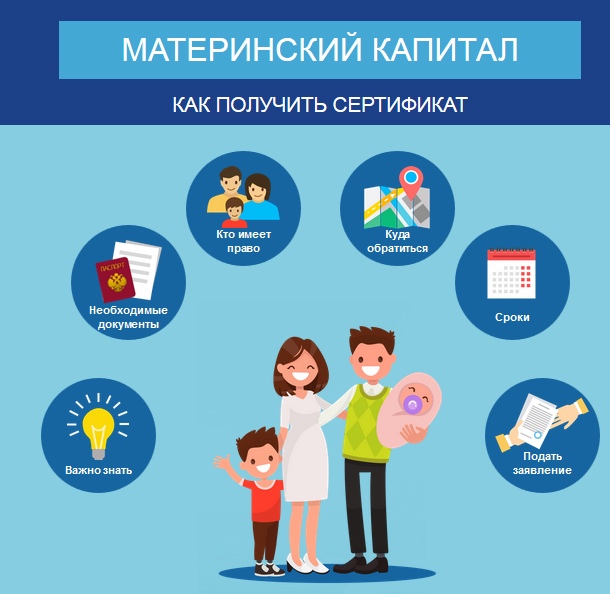 